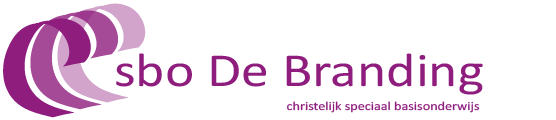 Jaarkalender 
2019-2020Lestijden : ma di don vrij :8.30-14.15Woensdag :8.30-12.15Buitenspelen Pauze bovenbouw : 10.30-10.45 uurBuitenspelen Pauze onderbouw: 10.45-11.00 uurBuitenspelen pauze bovenbouw: 12.15-12.30Eten pauze bovenbouw : 12.00-12.15 uurBuitenspelen pauze onderbouw: 12.30-12.45 uurEten pauze onderbouw 12.15.12-30 uurStudiedagen:Dinsdag 10 september Dinsdag 15 oktober Woensdag  29 januari Maandag  22 juniVrijdag 26 juni studiemiddag leerlingen vrij om 12.15 uur5-12-2019 sint : leerlingen vrij om 12.15 uur20-12-2019 : vrijdag voor kerstvakantie : leerlingen vrij om 12.15 uur16-7-2020 : laatste schooldag leerlingen uit om 14.15 uurGYMROOSTER 2019-2020MaandagVakleerkrachtJelleDinsdagmet vakleerkracht RobinDonderdagVakleerkracht JelleVrijdagMet eigen leerkracht GeelRoodOranjeBlauwGroenpaarsGroenPaarsOranjeRoodGeelblauw Eind 1Eind 2Eind 1Eind 2          Augustus          Augustus          AugustusSeptember	                                                   OktoberSeptember	                                                   Oktober01Zomervakantie01010102Zomervakantie02 Week 36 1e schooldagLUIZENCONTROLE02 Week 36 1e schooldagLUIZENCONTROLE02 start kinderboekenweek0303 03 03 04040404 0505 05 0506Zomervakantie06060607Zomervakantie070707 week 41 WEEK V/D PAUZE HAP08Zomervakantie080808 09Zomervakantie09 Week 3709 Week 3709 INFO AVOND VO GR. 8 19.30 - 21.00 u OP TANDEM met Voortgezet onderwijs scholen1010 STUDIEDAG10 STUDIEDAG1011111111 einde kinderboeken week afsluiten met boekenmarkt op Branding 13.00 uur tot 15.00 uurPP nieuwe leerlingen1212121213Zomervakantie13131314Zomervakantie141414 week 42PP nieuwe leerlingen groep Geel15Zomervakantie151515 STUDIEDAG 16Zomervakantie16 Week 16 Week 161717 KENNISMAKINGSAVONDBranding 19.30-20.3017 KENNISMAKINGSAVONDBranding 19.30-20.3017 1818181819Zomervakantie19 SCHOOLFOTOGRAAF19 SCHOOLFOTOGRAAF1920Zomervakantie20202021Zomervakantie212121 week 43      Herfstvakantie22Zomervakantie222222 Herfstvakantie23Zomervakantie23 Week 3923 Week 3923 Herfstvakantie2424 24 24 Herfstvakantie25252525 Herfstvakantie26zomervakantie26262627zomervakantie27272728zomervakantie282828 week 44 LUIZENCONTROLE29zomervakantie292929 Eindonderzoek voor eindgroepen30zomervakantie30 Week 40 30 Week 40 30  3131           November          NovemberDecember	                             Januari December	                             Januari 01Eindonderzoek voor eindgroepen01 01 Kerstvakantie0202 Week 49     1E ADVENT02 Kerstvakantie0303 03 Kerstvakantie04Week 45 Deze week schoolontbijtDrempel040405Drempel05 Sint  leerlingen uit 12.15 uur0506Drempel0606  week 2 LUIZENCONTROLE07drempel0707 08drempel08 080909 Week 50  2E  ADVENT09Start Toetsperiode1010 INLOOP MIDDAG  vanaf 14.15 uur10 11Week 461111121212131313 week 03141414 1515151616 Week 51  3E ADVENT161717 Wen uurtje nieuwe leerlingen 13.15-14.151718Week 4718181919 Kerstlunch in eigen klas192020  leerlingen uit om 12.15  uur 20 week 4212121 222222 2323 Week 52     Kerstvakantie23 2424 Kerstvakantie24 toetsperiode klaar25Week 48ADVIESGSPREK eind 1 leerlingen vrij25 kerstvakantie25 2626 Kerstvakantie262727 Kerstvakantie27 week 0528ADVIESGESPREK eind 2leerlingen vrij2828 292929  studiedag 3030 Week 01      Kerstvakantie303131 Kerstvakantie31           Februari          FebruariMaart	                             AprilMaart	                             April0101 01 0202 Week 10 LUIZENCONTROLE02 03Week 0603 PP groen03 0404040505 PP Paars050606 PP Oranje06  week 1507PP geel0707 0808 080909 Week 1109Paasviering in de klas+ Lunch in de klas10Week 071010 Goede Vrijdag11PP rood11111212 PP eind 2121313 PP eind 113 week 16 2e Paasdag14PP BlauwRapporten MEE!1414 1515151616 Week 12 Eind groepen 1 en 2 Branding 3 daags uitje1617Week 08 voorjaarsvakantie17  Eindgroepen 1 en 2 Branding 3 daags uitje17 koningsspelen+ sponsorloop18voorjaarsvakantie18 Eindgroepen  1 en 2 Branding 3 daags uitje 1819voorjaarsvakantie19 klassenlunch groep 7 + 81920voorjaarsvakantie20 Reserve PP20 week 17 Mei vakantie21voorjaarsvakantie2121  Mei vakantie222222 Mei vakantie2323 Week 1323 Mei vakantie24Week 09 Voorjaarsvakantie24 INLOOPMIDDAG vanaf 14.15 uur24 Mei vakantie25Voorjaarsvakantie25 25 26Voorjaarsvakantie26 2627Voorjaarsvakantie27 27 week 18  Mei vakantie28Voorjaarsvakantie2828 Mei vakantie292929Mei vakantie3030 Week 1430 Mei vakantie3131           Mei          MeiJuni	                             JuliJuni	                             Juli01Mei vakantie01 Week 23 2e Pinksterdag01 0202 Start toetsperiode02 PP groen030303 04Week 19 Mei Vakantie040405Mei vakantie0505061e schooldag LUIZENCONTROLE0606  week 28  Wenuurtje 13.15-14.15 070707 PP oranje0808 Week 24080909 09 reserve PP101010 PP geel Rapporten MEE!11Week 20 Schoolreis Branding groepen 3 t/m 71111121212131313 week 29141414 afscheidsavond : MUSICAL EINDGROEPEN1515 Week 2515 Leerlingen groep 8 vrij1616 16 laatste schooldag leerling uit 14.15 uur171717 Zomervakantie18Week 2118 Toets periode klaar18191919202020 week 30 Zomervakantie21Hemelvaart2121  Zomervakantie2222 Week 26 STUDIEDAG22 Zomervakantie2323 PP rood23 Zomervakantie2424 24 Zomervakantie25Week 2225 PP paars25 2626 STUDIEMIDDAG LL VRIJ VANAF 12.15 UUR262727 27 week 31 282828 Zomervakantie2929 Week 2729Zomervakantie3030 pp blauw30 Zomervakantie3131 Zomervakantie